ABLE Scheduled Monthly Commission Meetings 2023Date								 	    TimeFriday, January 20, 2023					     10:00 AMFriday, February 17, 2023					     10:00 AMFriday, March 24, 2023					 	     10:00 AMFriday, April 21, 2023						     10:00 AMFriday, May 19, 2023						     10:00 AMFriday, June 16, 2023 						      10:00 AMFriday, July 21, 2023 					               10:00 AMFriday, August 18, 2023					 	     10:00 AMFriday, September 15, 2023				               10:00 AMFriday, October 20, 2023					     10:00 AMFriday, November 17, 2023					     10:00 AMFriday, December 15, 2023					     10:00 AM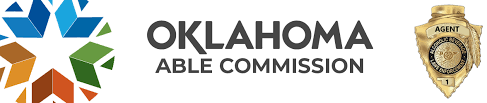 